약 500권무료로 책을 빌려 드립니다!!!ZJ Library http://zjlibrary.tistory.com 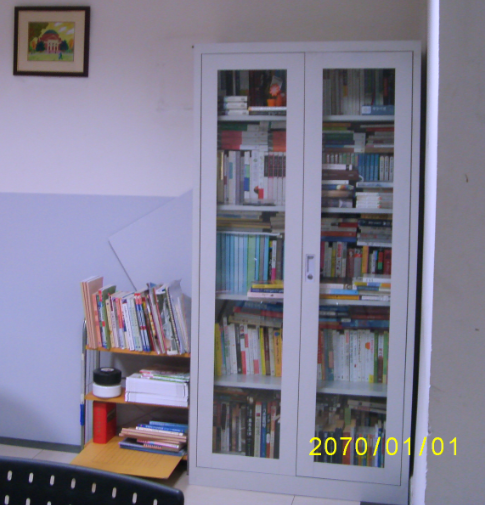 경제	100만원으로 시작하는 20대 파워 재테크경제	대한민국 20대, 펀드투자에 미처라경제	부의미래경제	소비의 심리학경제	왕초보 주식교실(만화)경제	차이나프리카경제	화폐전쟁경제/역사	자본주의 역사 바로 알기교양	100만원으로 시작하는 20대 파워 재테크교양	2000원으로 밥상차리기교양	90분 만에 꿰뚫는 세계사교양	E=mc2교양	Office2007 办公专家从入门到精通교양	Secret 시크릿 비밀교양	결정적 순간의 유머교양	고객을 감동시키는 엽서한장교양	공업 열역학교양	공자의 이름으로 죽은 여인들교양	군중심리 (복사)교양	그는 당신에게 반하지 않았다교양	그림으로 쉽게 배우는 회로이론교양	기초 물리학교양	点读 中国传统文化교양	나의 문화유산답사기1교양	国际贸易学교양	노빈손의 아마존 어드벤처교양	노신 평전교양	孟子的智慧교양	디지로그 선언교양	儒家修身 九讲교양	傻笑着读完心理学교양	数独1교양	말랑말랑한 절대상식교양	메이드 인 차이나의 진실교양	문성실의 냉장고 요리교양	于丹《庄子》心得교양	미국 대통령 연설문교양	미분적분학교양	미친 뇌가 나를 움직인다교양	박경미의 수학 콘서트교양	밥상혁명교양	베이징 특파원 중국경제를 말하다교양	中国地理常识교양	中国历史常识교양	中国史学名著교양	中国文化常识교양	中国语成语故事全集교양	복근운동 30분교양	볼쯔만이 들려주는 열역학 이야기교양	사진학 강의교양	사회를 보는 논리교양	상대방을 사로잡는 유머의 기술교양	상식밖의 경제학교양	생각을 넓혀주는 독서법교양	세계명화의 비밀교양	세계사교양	세계사를 움직이는 다섯 가지 힘교양	세계의 명연설, 시대를 압축하다교양	수학이 수근수근교양	시나공 MOS Access2003 Core교양	시나공 MOS Powerpoint2003 Core교양	실천론,모순론,신민주주의론교양	아들아 지금너의 선택이 네 인생을 결정한다교양	아이팟 처럼 만들고 구글 처럼 팔아라교양	악역을 맡은 자의 슬픔교양	알짬노트 한국사교양	앞으로3년 세계 트랜드교양	야심만만 심리학교양	야한 섹시한 배꼽 뺴는 유머교양	약이 되는 음식교양	언젠가기억에서사라진다해도교양	윤리와 사상교양	이럴 땐 어떻게 찍어요?교양	인간의 친밀 행동교양	입소문 천연팩교양	재즈 속으로교양	정선 목민심서교양	정재승의 과학 콘서트교양	중국의문화코드교양	중국인의금기교양	청소년을 위한 서양철학사교양	체게바라 자서전교양	체게바라 평전교양	최상위 1%의 10분 공부법교양	치유 우울증/불안/스트레스/화교양	친구야 생각이 몇살이니?교양	쾌도난마 삼국지 죽이기(거꾸로 읽는 삼국지 인물만평)교양	포크는 왜 네 갈퀴를 달게 되었나교양	현대문확이론 문학과 지성사교양	혼자서 쉽게 내몸을 고치는 요가 139가지종교	닉 부이치치의 허그만화	变色女郎만화	神奇宝贝 特别篇22~28만화	먼나라 이웃나라 일본1~1만화	파페포포 메모리즈만화	파페포포 투게더만화	포엠툰문학	2008 제32회 이상문학상 작품집문학	2009 제33회 이상문학상 작품집문학	갈매기의 꿈문학	감옥에서보낸편지문학	구토문학	传奇选 （英中）문학	꽃들에게 희망을문학	내 생애의 아이들문학	동물농장문학	三国演义문학	水浒传（儿童版）문학	小王子（中英）문학	백년 동안의 고독문학	志怪选 （英中）문학	사람은 무엇으로 사는가문학	사랑을 되찾아 준 도둑문학	셰익스피어 4대비극문학	술의나라1~2문학	여자의 일생문학	오디세이아문학	오만과 편견문학	위대한 유산1~2문학	이반테니소비치수용소의하루문학	이방인/표리/인간의대지/야간비행문학	일리아드문학	젊은 시인에게 보내느 편지문학	젊은 예술가의 초상문학	제인 에어1~2문학	카프카 단편선문학	테스1~2문학	파리대왕문학	플로스 강의 물방아간1~2문학	한여름밤의 꿈문학	햄릿 맥베스 리어왕 오셀로 로미오와 줄리엣문학	황금당나귀소설	1984 (복사본)소설	1984년소설	2007이상문학상작품집소설	anthony trollope소설	Gossip girl소설	les miserables소설	N.P소설	one hundred years of solitude소설	partsunknown소설	warrior in the shadows소설	가시고기소설	감자/배따라기 김동인단편집소설	개미1~5소설	爸爸爸（韩小功），受戒（汪曾祺），迷周（格非）소설	白凡逸志소설	건지 아일랜드 감자 껍질파이 클럽소설	공중그네소설	괴물소설	구해줘소설	尘埃落定소설	城南旧事소설	그것은 꿈이 었을까?소설	그남자그여자2~2소설	그남자네 집소설	그리고 아무도 없었다소설	春上朝日堂海嗬！소설	꿈의 해석(복사본)소설	高兴소설	나장이가 쏘아올린 작은 공소설	내남자소설	냉정과 열정사이소설	红玫瑰与白玫瑰，倾城之恋，소설	黄婚礼的男孩소설	火车站车（英汉）소설	家소설	누가 내 치즈를 옮겼을까?소설	다시읽는 하멜 표류기소설	단테의 빛의 살인소설	단테의 신곡 살인소설	당신 없는 나는?소설	당신의 조각들소설	老舍集 茶馆소설	雷雨소설	도가니소설	도쿄타워소설	동물농장소설	鲁迅文集소설	骆驼祥子，狗子晨 等소설	呐喊소설	彷徨소설	骗局소설	千年一叹소설	三重门소설	生死场소설	失窃的信 （英汉）소설	说话소설	台北人소설	围成소설	文化苦旅소설	文字的故事소설	목화밭 엽기전소설	몽실언니소설	心灵鸡汤家族소설	玄装 西游记소설	무서운 세계사의 미궁소설	무소의 뿔처럼 혼자서 가라소설	一个人的好天气소설	与狗狗的10个约定소설	바이올렛소설	반지의 제왕1~6소설	배려 마음을 움직이는 힘소설	배르배르독자들이쓴 나무2소설	子夜소설	비밀과 거짓말소설	사랑이 사랑에게소설	사랑하기 때문에소설	삼국지 1~10소설	새벽출정호의항해(나니아나라이야기5)소설	생쥐와 인간 (한영)(복사)소설	설국소설	세상의중심에서사랑을외치다소설	세익스피어 5대 희극소설	셜록 홈즈 전집1 주홍색연구소설	소피의 세계소설	스무살에 알았더라면 좋았을 것들 (복사본)소설	신곡 (복사본)소설	신도 버린 사람들소설	쌍둥이별소설	아버지소설	아웃라이어 (복사본)소설	악마는 프라다를 입는다소설	앵무새 죽이기소설	어린왕자소설	어머니소설	어머니는 죽지 않는다소설	엑소더스소설	연금술사소설	연애시대1~2소설	연탄길2~3소설	열정의 습관소설	열한번째 사과나무2소설	왜 나는 너를 사랑하는가소설	우동한그릇소설	우리 시대의 아이소설	운명소설	위대한 개츠비소설	위저드 베이커리소설	유림2 사람에 이르는 길소설	유토피아 (복사본)소설	의과대학소설	인생 (복사본)소설	젊은 베르테르의 슬픔소설	조선의 베스트셀러 (복사본)소설	종의기원 상 하 (복사본)소설	죄와 벌 상 하(복사본)소설	중 고생이 꼭 읽어야할 한국단편33소설	지금,만나러감니다소설	지상에 숟가락 하나소설	집시의 칼소설	창가의토토소설	최악소설	칼의노래소설	키친소설	태양인1~2소설	파괴와 창조 혁신의 리더소설	파피용소설	포르토벨로의마녀소설	표류 바다가 내게 가르쳐 준 것들소설	해리포터와 마법사의 돌1~2소설	해리포터와 불사조기사단1~5소설	해리포터와 불의잔1소설	해리포터와 비밀의 방1~2소설	해리포터와 아즈카반의 죄수1~2소설	행복소설	헤드헌터소설	황태자비 납치사건1~2소설	후진타오 이야기 (복사본)시	2009 신춘문예 당선 시집시	그대이름 내가슴에 숨쉴때까지시	기탄잘리시	나도 모르게 당신께 익숙해진 것을 알게 되었습니다.시	하늘과 바람과 별과 시어학	E메일 중국어 편지어학	국어학개론어학	눈물 나게 웃기는 유머 영어어학	능률VOCA어학	小学生日记起步어학	버전업! 굿모닝 독학 일본어 첫걸음어학	우리말의 수수께끼어학	웃다가 건진 개콘 영어어학	일본어 회화 만화로 퀵서비스어학	중국 간체자 7일 만에 끝내기어학	중국말100마디어학	중국어 문장 바로쓰기2어학	중국어역사음운학어학	천일문 베이직 기본어학	현대 중국어와 한국 한자어의 대비연구어학	현대중국어문법에세이 7막7장에세이 가난하다고 꿈조차 가난할수없다에세이 그건 사랑이었네에세이 끝없는 추구에세이 나는 무엇을 잘할수 있는가에세이 나는 하나님의 영광을 위해 공부한다에세이 나는 한국의 가능성이고 싶다에세이 나를 변화 시키는 좋은 습관에세이 내려놓음에세이 넌정말뭐가되고싶니에세이 닉 부이치치의 허그에세이 러브앤프리에세이 런던 비엔나 파리에서 만난 예술가의 거리에세이 少有人走的路에세이 매혹의기술에세이 멋지다다나카에세이 모리의마지막수업에세이 미국인도 유학가는 중국 MBA에세이 바람의 딸 걸어서 지구 세바퀴 반에세이 베이징 이야기에세이 살아 있는 동안 꼭 해야 할 49가지에세이 성공하는 사람들의 대학생활 백서에세이 스무살 청춘! A+보다 꿈에 미쳐라에세이 스티브 잡스 이야기에세이 아침 5분의 여유가 인생을 결정한다에세이 아침형인간1~2에세이 아프니까 청춘이다에세이 에로스 타나토스에세이 연에의 정석에세이 열등감을 희망으로바꾼 오바마이야기에세이 우리는사소한것에목숨을건다에세이 의사의 아름다운 동행에세이 이건희 개혁10년에세이 인생수업에세이 제발 까불지마, 이게 중국이다에세이 지금 사랑하지 않는자, 모두 유죄에세이 찰칵찰칵에세이 크라잉넛 그들이 대신 울부짓다에세이 표현의 달인에세이 프리덤 라이터스 다이어리에세이 한비야의 중국견문록에세이 행복해지고 싶다면 자신부터 믿어라에세이 희망은 또다른 희망을 낳는다여행	Hello 베이징&샹하이여행	I Love HongKong여행	独步中国 云南여행	韩国旅行导游指南여행	대한민국 대표 여행지52여행	全国最美的100个地方여행	中国最美的100个地方역사	品三国역사	易中天 品人录역사	中国近代史역사	아주특별한 중국사 이야기역사	지도로 보는 한국사역사	하룻밤에 읽는 한국사역사	한국인을 위한 중국사음악	미치도록 쉬운 기타음악	시와찬미7 개정보증판종교	건강하게 사는 법종교	구도자 제2집 하얀종이 한장에 행복을종교	도전과 기회 3C 혁명종교	마틴루터킹 자서전 나에게는 꿈이 있습니다 (복사)종교	목숨인가 생명인가종교	생애의 빛종교	성경이 만든사람(복사)종교	신앙클리닉종교	십일조의 비밀을 안 최고의 부자 (복사)종교	어두움이 빛을 이기지 못하더라종교	예수 QA101종교	예수 왜곡의 역사종교	예수와 함께한 저녁식사종교	오,메시아? NO!종교	우리가 오르지 못할 산은 없다종교	절대로 절대로 포기하지 마라종교	제2편 위기와 세상의 종말종교	존 스토스의 신앙 생활 가이드종교	청년 설교가 20인종교	청년에게 보내는 기별종교	청년이여 일어나라종교	텅빈 충만종교	파워크리스천종교	하늘에 속한 사람종교	혁명적 교회성장철학	그림으로 읽는 오디세이 철학철학	도덕경철학	장자, 차이를 횡단하는 즐거운 모험철학	정의란 무엇인가철학 마이클 샌델의 하버드 명강의 저스티스새로 기증해 주신책은 실시간으로 블로그에 업데이트 됩니다 블로그에서 확인 하여 주세요 ^-^